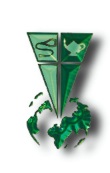                                     KriSoS formandsberetning 2020.Vi har i KriSoS lært et spørgsmål: Hvad er du taknemmelig for?
I år - 2021 - er det 85 år siden Francis Grim fik visionen til HCF/KriSoS. 
Det er vi taknemmelige for!Sidste år var Bedeugen/Prayerweek i Israel, der nu hører med til Europa i KriSoS sammenhæng. 
Vi var ved Genesaret sø, hvor det hele begyndte, at Jesus kaldte sine disciple til at følge sig. 
Han kalder stadig og kalder med ordene fra Johannes 20:21 og sender os med sin fred ud i den verden, der er vores. Der har været god brug for at bede om fred i 2020, der blev et år uden ret mange aktiviteter, da Corona indtog verden. Til gengæld blev der meget travlt i Sundhedssektoren! Der blev bedt meget og mange steder. Bl.a. under stjernehimlen kl 22. Bedt om hjælp til de syge og dem, der var deres hjælpere.Else Marie og jeg havde deltaget i en international konference i Sydafrika i oktober 2019 og kom hjem med mange indtryk og minder.Et af bekendtskaberne blev til en udfordring – en nødhjælpsopgave i Liberia.Der blev samlet en kolossal stor gave ind via FriendPay på Facebook, så der blev lagt nyt tag på 3 skolebygninger, der var ødelagt af en regnstorm.Det har været en stor velsignelse for mig personligt at få en masse sorte mennesker i mit hjerte og få lov at dele bekendtskabet og opgaven med mange mennesker i KriSoS/HCF, på Facebook og andre steder.Det er jeg meget taknemmelig for! Glæden ved at give har været stor, og taknemmeligheden har strømmet os i møde fra pastor Blojay og hans stab, da det har været muligt at følge arbejdet på video og fotos.I Liberia har de haft borgerkrig, Aids, Ebola, at kæmpe med. – og nu også corona!De har status som verdens fattigste land.Ud over Prayerweek i Israel afholdt vi generalforsamling i Odense den 25. juli, hvor vi havde en inspirerende dag i et godt fællesskab og sammensatte en ny bestyrelse. Tak til Erna og Jes for mere end 25 år i ledergruppen, der nu består af Inger Ebbesen, Kai Rasmussen, Else Marie Christensen og Inga Helver.Den 15. august afholdt vi den udsatte konference om åndelig omsorg, med Britta Eckhardt som underviser.
Det foregik i Rejsestalden i Jægerspris med god deltagelse og meget inspiration.Jeg var i Grønnevang kirke i Hillerød i efteråret og fortalte om KriSoS i et foredrag ”Under Sydkorset” – der var god tilslutning og jeg blev meget opmuntret.Vi har modtaget gaver og forbøn og det er vi taknemmelige for. Det betyder, at vi kan udvikle KriSoS til gavn for Social og Sundhedssektoren i Danmark. Vores nationale arbejde i KriSoS og arbejdet i HCFI ude i verden.De lokale bedegrupper fungerer og der er kommet noget nyt i verden, nemlig zoom, on-line bøn, hver måned for verdens- og Europas sundhedssektor og Facebookbøn for Social-og Sundhedssektoren i DanmarkTak for samarbejdet gennem mange år, til jer trofaste mennesker som jeg er taknemmelig for at kende!Guds fred.
Inga Helver 